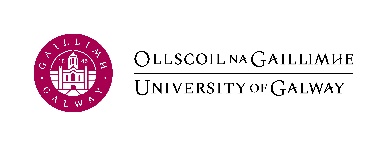 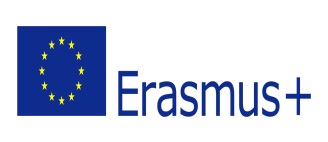 Academic year: 2023-24Acknowledgement of Receipt Form: Student Mobility GrantThis form must be filled in by every student receiving an Erasmus+ student mobility grant.  It will be returned to the appropriate National Agency.Name of Student: ______________________________________________________   Date of Birth: _____________________Home University: 	University of GalwayHost University:	__________________________________________________Duration of study period to be covered by the grant (in months): ________________Date of departure from Ireland: __________________________________________Date your studies commenced abroad: _____________________________________Dates of Orientation Programme abroad (if applicable):________________________I acknowledge the receipt of the following Student Mobility Grant amount funded through the Erasmus+ Programme.Amount: €   _____________          Signature*:  ______________________         Date: ____________* We cannot accept forms where a name has simply been typed in the signature space. The signature must be an original, handwritten one. You do not need to print the document in order to sign it, you may insert an image of your personal signature and paste it in. Please print the form on one single page.